2021 Annual Water Quality Report Certification of DistributionPublic Water Supply System Name:  Village Of Loomis	Account Number:  NE3113702   Population Served by Public Water System:  382	County:  PHELPSThe Village Of Loomis community water system hereby confirms that the Annual Water Quality Report has been distributed to customers (and appropriate notices of availability have been given) in accordance with Nebraska’s Regulations Governing Public Water Supply Systems, Title 179 NAC 14.  Further, this certifies that the information contained in the report is correct and consistent with the compliance monitoring data received by Nebraska Department of Environment and Energy.FILL IN THIS REQUIRED INFORMATION:  Certification By Licensed Water Operator:Water Operator Name: __________________________________  Water Operator License Number: __________________  Title: ___________________________________Phone: _________________________________   E-mail: _______________________________________________________   Today’s Date: ________________________REQUIRED:  Check the distribution method(s) used, fill in the corresponding information blanks, and attach the required information:____Mail:   Date Mailed: _________________ (Attach a copy of mailed report)____Hand Deliver:   Date: _________________ (Attach a copy of delivered report)____Publish:   Date Published: _________________ (Attach a copy of the newspaper clipping)____Post:   Date Posted: ________________ (Attach a copy of the posted report AND list at least three posting locations below)1st Location: ________________________________ 2nd Location: ________________________________ 3rd Location: _____________________________________ _ _ _ _ _ _ _ _ _ _ _ _ _ _ _ _ _ _ _ _ _ _ _ _ _ _ _ _ _ _ _ _ _ _ _ _ _ _ _ _ _ _ _ _ _ _ _ _ _ _ _ _ _ _ _ _ _ _ _ _ _ _ _ _ _ _ _ _ _ _ _ _ _ _ _ _ _ _ _ _ _ _ _ _ _ _ _ _ _ _ _ _ _ _ _ _ _ _ _ _ _ _ _ _ _ _ _ _ _ _ _ _ _ _ _ _ _ _ _ _ _ _ _ _ _ _ _ _ _ _ _ _ _ _ _ _ _ _ _ _ Fill in this section ONLY if you are using Electronic Delivery methods (Email, Website) to distribute your Annual Water Quality Reports:Check the blank(s) in front of the distribution method(s) you used. Fill in the corresponding information blanks, and attach the required documentation:____Mailed notification that the CCR is available on Web site via a Direct URL (Attach a copy of the mailed notification) Date Mailed: ____________________________E-mailed notification that included a Direct URL to the CCR (Provide Direct URL address) _________________________________ Date E-mailed: _________________E-mailed the CCR as an attachment to or an embedded document within an e-mail (Attach a copy of the attachment/document) Date E-mailed: ____________________Provided info on how a customer can obtain a paper copy of the CCR if utilizing ANY of the above Electronic Delivery methods. (Attach documentation)When using Electronic CCR Delivery, you are also REQUIRED to utilize two ”Good Faith” efforts to reach non-bill paying consumers.Check the blank(s) in front of the TWO “Good Faith” efforts you used. Fill in the corresponding information blanks, and attach the required do:____Posted the CCR on a publicly accessible Internet site (Provide Direct URL address) _________________________________ Date Posted: _____________________Advertised the CCR availability in the news media (Attach a copy of the announcement and/or newspaper clipping) Date Published: _______________________Publication of the CCR in a local newspaper, in a legible size (Attach a copy of the newspaper clipping) Date Published: _______________________Posted the CCR in public places (Attach list of locations) Date Posted: _________________________Published in an electronic community/system newsletter (Attach a copy of the notice/article) Date Published: ________________________Electronic CCR announcement via Social Media Outlet(s) (Attach a list outlet(s) utilized & copy of announcement) Date Posted: _____________________ _ _ _ _ _ _ _ _ _ _ _ _ _ _ _ _ _ _ _ _ _ _ _ _ _ _ _ _ _ _ _ _ _ _ _ _ _ _ _ _ _ _ _ _ _ _ _ _ _ _ _ _ _ _ _ _ _ _ _ _ _ _ _ _ _ _ _ _ _ _ _ _ _ _ _ _ _ _ _ _ _ _ _ _ _ _ _ _ _ _ _ _ _ _ _ _ _ _ _ _ _ _ _ _ _ _ _ _ _ _ _ _ _ _ _ _ _ _ _ _ _ _ _ _ _ _ _ _ _ _ _ _ _ _ _ _ _ _ _ _ If your water system is a wholesale water system which sells water to consecutive water systems, please answer the following question: Were Consecutive Systems notified? Yes ____ No____ If yes, who? ______________________________________________________________________________The “2021 Annual Water Quality Report” and this Certification Form must be received by Nebraska Dept. of Environment and Energy no later than July 1, 2022.  If this report is not received by July 1, 2022, a violation will be issued.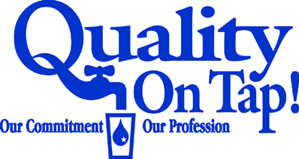 Village Of LoomisAnnual Water Quality ReportFor January 1 to December 31, 2021This report is intended to provide you with important information about your drinking water and the efforts made by the Village Of Loomis water system to provide safe drinking water.Para Clientes Que Hablan Español: Este informe contiene información muy importante sobre el agua que usted bebe.  Tradúzcalo ó hable con alguien que lo entienda bien.For more information regarding this report, or to request a hard copy, contact:M J PRISTAVEC308-876-2334If you would like to observe the decision-making processes that affect drinking water quality, please attend the regularly scheduled meeting of the Village Board/City Council.  If you would like to participate in the process, please contact the Village/City Clerk to arrange to be placed on the agenda of the meeting of the Village Board/City Council.Drinking water, including bottled water, may reasonably be expected to contain at least small amounts of some conta- minants. The presence of contaminants does not necessarily indicate that water poses a health risk.  More information about contaminants and potential health effects can be obtained by calling the EPA's Safe Drinking Water Hotline (800-426-4791).Source Water Assessment Availability:The Nebraska Department of Environment and Energy (NDEE) has completed the Source Water Assessment.  Included in the assessment are a Wellhead Protection Area map, potential contaminant source inventory, and source water protection information. To view the Source Water Assessment or for more information please contact the person named above on this report or the NDEE at (402) 471-3376 or go to http://dee.ne.gov.In order to ensure that tap water is safe to drink, EPA prescribes regulations which limit the amount of certain contaminants in water provided by public water systems.  FDA regulations establish limits for contaminants in bottled water which must provide the same protection for public health.Sources of Drinking Water:The sources of drinking water (both tap water and bottled water) include rivers, lakes, streams, ponds, reservoirs, springs, and groundwater wells.  As water travels over the surface of the land or through the ground, it dissolves naturally-occurring minerals and, in some cases, radioactive material, and can pick up substances resulting from the presence of animals or from human activity.The source of water used by Village Of Loomis is ground water.  Contaminants that may be present in source water include:*  Microbial contaminants, such as viruses and bacteria, which may come from sewage treatment plants, septic systems, agricultural livestock operations and wildlife.*  Inorganic contaminants, such as salts and metals, which can be naturally occurring or result from urban storm water runoff, industrial, or domestic wastewater discharges, oil and gas production, mining, or farming.*  Pesticides and herbicides, which may come from a variety of sources such as agriculture, urban storm water runoff, and residential uses.*  Organic chemical contaminants, including synthetic and volatile organic chemicals, which are by-products of industrial processes and petroleum production, and can also come from gas stations, urban storm water runoff, and septic systems.*  Radioactive contaminants, which can be naturally-occurring or be the result of oil and gas production and mining activities.Drinking Water Health Notes:Some people may be more vulnerable to contaminants in drinking water than the general population. Immunocompromised persons such as persons with cancer undergoing chemotherapy, persons who have undergone organ transplants, people with HIV/AIDS or other immune system disorders, some elderly, and infants can be particularly at risk from infections. These people should seek advice about drinking water from their health care providers.  EPA/CDC guidelines on appropriate means to lessen the risk of infection by Cryptosporidium and other microbial contaminants are available from the Safe Drinking Water Hotline (800-426-4791) or the NDEE Drinking Water Division at 402-471-2186.If present, elevated levels of lead can cause serious health problems, especially for pregnant women and young children.  Lead in drinking water is primarily from materials and components associated with service lines and home plumbing.  All Community water systems are responsible for providing high quality drinking water, but cannot control the variety of materials used in plumbing components.  When your water has been sitting for several hours, you can minimize the potential for lead exposure by flushing your tap for 30 seconds to 2 minutes before using water for drinking or cooking.  If you are concerned about lead in your water, you may wish to have you water tested.  Information on lead in drinking water, testing methods, and steps you can take to minimize exposure is available from the Safe Drinking Water Hotline (800-426-4791), at http://www.epa.gov/safewater/lead or at the NDEE Drinking Water Division (402-471-1008).The Village Of Loomis is required to test for the following contaminants:  Coliform Bacteria, Antimony, Arsenic, Asbestos, Barium, Beryllium, Cadmium, Chromium, Copper, Cyanide, Fluoride, Lead, Mercury, Nickel, Nitrate, Nitrite, Selenium, Sodium, Thallium, Alachlor, Atrazine, Benzo(a)pyrene, Carbofuran, Chlordane, Dalapon, Di(2-ethylhexyl)adipate, Dibromochloropropane, Dinoseb, Di(2-ethylhexyl)- phthalate, Diquat, 2,4-D, Endothall, Endrin, Ethylene dibromide, Glyphosate, Heptachlor, Heptachlor epoxide, Hexachlorobenzene, Hexachlorocyclopentadiene, Lindane, Methoxychlor, Oxamyl (Vydate), Pentachlorophenol, Picloram, Polychlorinated biphenyls, Simazine, Toxaphene, Dioxin, Silvex, Benzene, Carbon Tetrachloride, o-Dichloro- benzene, Para-Dichlorobenzene, 1,2-Dichlorethane, 1,1-Dichloroethylene, Cis-1,2,-Dichloroethylene, Trans-1,2-Dichloroethylene, Dichloromethane, 1,2-Dichloropropane, Ethylbenzene, Monochlorobenzene, 1,2,4-Trichloro- benzene, 1,1,1-Trichloroethane, 1,1,2-Trichloroethane, Trichloroethylene, Vinyl Chloride, Styrene, Tetrachloroethylene, Toluene, Xylenes (total), Gross Alpha (minus Uranium & Radium 226), Radium 226 plus Radium 228, Sulfate, Chloroform, Bromodichloromethane, Chlorodibromomethane, Bromoform, Chlorobenzene, m-Dichlorobenzene, 1,1-Dichloropropene, 1,1-Dichloroethane, 1,1,2,2-Tetrachlorethane, 1,2-Dichloropropane, Chloromethane, Bromomethane, 1,2,3-Trichloropropane, 1,1,1,2-Tetra- chloroethane, Chloroethane, 2,2-Dichloropropane, o-Chlorotoluene, p-Chlorotoluene, Bromobenzene, 1,3-Dichloropropene, Aldrin, Butachlor, Carbaryl, Dicamba, Dieldrin, 3-Hydroxycarbofuran, Methomyl, Metolachlor, Metribuzin, Propachlor.How to Read the Water Quality Data Table:The EPA and State Drinking Water Program establish the safe drinking water regulations that limit the amount of contaminants allowed in drinking water. The table shows the concentrations of detected substances in comparison to the regulatory limits. Substances not detected are not included in the table. The state requires monitoring of certain contaminants less than once per year because the concentrations of these contaminants do not change frequently. Therefore, some of this data may be older than one year. MCL (Maximum Contaminant Level) – The highest level of a conta- minant that is allowed in drinking water.  MCLs are set as close to the MCLGs as feasible using the best available treatment technology.MCLG (Maximum Contaminant Level Goal) – The level of a contaminant in drinking water below which there is no known or expected risk to health.  MCLGs allow for a margin of safety.  AL (Action Level) – The concentration of a contaminant which, if exceeded triggers treatment or other requirements which a water system must follow.MRDL (Maximum Residual Disinfectant Level) – The highest level of a disinfectant allowed in drinking water.N/A – Not applicable.Units in the Table:ND – Not detectable.ppm (parts per million) – One ppm corresponds to 1 gallon of concentrate in 1 million gallons of water.mg/L (milligrams per liter) – Equivalent to ppm.ppb (parts per billion) – One ppb corresponds to 1 gallon of concentrate in 1 billion gallons of water.ug/L (micrograms per liter) – Equivalent to ppb.pCi/L (Picocuries per liter) – Radioactivity concentration unit.RAA (Running Annual Average) – An ongoing annual average calculation of data from the most recent four quarters. LRAA (Locational Running Annual Average) – An ongoing annual average calculation of data from the most recent four quarters at each sampling location.90th Percentile – Represents the highest value found out of 90% of the samples taken in a representative group. If the 90th percentile is greater than the action level, it will trigger a treatment or other requirements that a water system must follow.  TT (Treatment Technique) – A required process intended to reduce the level of a contaminant in drinking water.Village Of Loomis	TEST RESULTS	Date Printed: 2/21/2022	NE3113702   During the 2021 calendar year, we had the below noted violation(s) of drinking water regulations.The Village Of Loomis has taken the following actions to return to compliance with the Nebraska Safe Drinking Water Act:Additional Required Health Effects Language:Coliforms are bacteria that are naturally present in the environment and are used as an indicator that other potentially harmful bacteria may be present.  Coliforms were found in more samples than allowed and this was a warning of potential problems.There are no additional required health effects violation notices.MicrobiologicalHighest No. of Positive SamplesMCLGLikely Source Of ContaminationViolations Present COLIFORM (TCR)  In the month of December, 1 sample(s) were positive  Treatment Technique Trigger   0  Naturally present in the environment  Yes Lead and CopperMonitoring Period90th PercentileRangeUnitSites Over Likely Source Of ContaminationCOPPER, FREE2019 - 20210.1260.0838 - 0.273ppm1.30Erosion of natural deposits; Leaching from wood preservatives; Corrosion of household plumbing.LEAD2019 - 20211.140 - 2.4ppb150Erosion of natural deposits; Leaching from wood preservatives; Corrosion of household plumbing.Regulated ContaminantsCollection DateHighest ValueRangeUnitMCLGLikely Source Of Contamination ARSENIC  5/25/2021  3.02  3.02  ppb  10  0  Erosion of natural deposits; runoff from orchards; runoff from glass and electronics production wastes.  BARIUM  10/12/2021  0.0758  0.0758  ppm  2  2  Discharge from drilling wastes; Discharge from metal refineries; Erosion of natural deposits.  CHROMIUM  10/12/2021  5.12  5.12  ppb  100  100  Discharge from steel and pulp mills; Erosion of natural deposits.  FLUORIDE  10/12/2021  0.237  0.237  ppm  4  4  Erosion of natural deposits; water additive which promotes strong teeth; Fertilizer discharge.  NITRATE-NITRITE  5/19/2021  8.02  8.02  ppm  10  10  Runoff from fertilizer use; Leaching from septic tanks, sewage; Erosion of natural deposits  SELENIUM  10/12/2021  5.05  5.05  ppb  50  50  Erosion of natural deposits Radiological ContaminantsCollection DateHighest ValueRangeUnitMCLGLikely Source Of ContaminationGROSS ALPHA, INCL. RADON & U4/24/201910.610.6pCi/L150Erosion of natural depositsUnregulated Water Quality DataCollection DateHighest ValueRangeUnitSecondary MCLSULFATE1/7/201978.678.6mg/L250Violation TypeCategoryAnalyteCompliance PeriodNo Violations Occurred in the Calendar Year of 2021No Violations Occurred in the Calendar Year of 2021No Violations Occurred in the Calendar Year of 2021No Violations Occurred in the Calendar Year of 2021